Vážená paní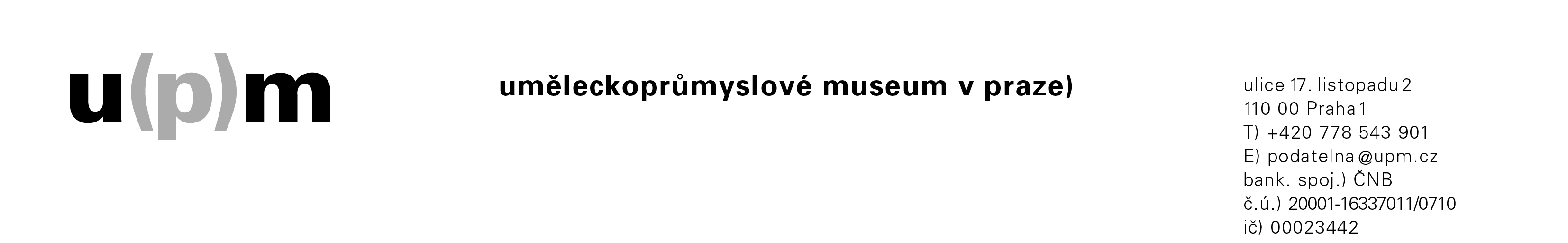 					datovou schránkouV Praze dne 27. 3. 2023Naše č. j. UPM/674/2023 		vyřizuje: Mgr. Václav Mráček					email: mracek@upm.cz, tel: +420 778 978 866Vážená paní,v odpovědi na Vaši žádost učiněnou podle zákona č. 106/1999 Sb., ve znění pozdějších předpisů (dále „Zákon“), s obsahem:žádám vás podle zákona č. 106/1999, o svobodném přístupu k informacím, o poskytnutí informací týkajících se darovacích dokumentů na konstrukce, nábytek ze strany UPM (na veškeré jeho pobočky – Brandýs ad.) na fyzickou osobu, a to za roky 2015-2021. Konkrétně jaký movitý majetek byl darován fyzickým osobám a kdy, pokud k tomu došlo.která byla naši organizaci doručena do datové schránky dne 14. 3. 2023, Vám zasílám požadovanou informaci: - V uvedeném období 2015-2021 UPM neposkytlo darem movitý majetek fyzickým osobám.Odpověď na Vaši žádost je s odkazem na § 5 odst. 3 Zákona uveřejněna způsobem umožňujícím dálkový přístup na webových stránkách naší organizace (www.upm.cz).S pozdravemMgr. Václav Mráčeksprávní ředitel UPM